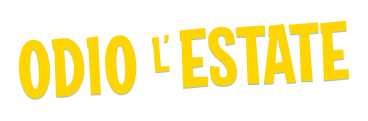 rassegna stampa web uscita filmDAILY BESThttps://www.dailybest.it/tv-cinema/il-film-di-aldo-giovanni-e-giacomo-fa-piu-piangere-che-ridere-ed-e-giusto-cosi/CINEFACTShttps://www.cinefacts.it/cinefacts-articolo-597/odio-l-estate-il-bello-dell-estate-a-febbraio-recensione.htmlCOMING SOONhttps://www.comingsoon.it/cinema/news/odio-l-estate-e-primo-al-boxoffice-italiano-del-weekendMY MOVIEShttps://www.mymovies.it/cinemanews/2020/166153/IL MESSAGGEROhttps://www.ilmessaggero.it/video/box_office_film_piu_visti_settimana_3_febbraio_2020-5026088.htmlCINEMATOGRAFOhttps://www.cinematografo.it/news/aldo-giovanni-e-giacomo-in-vetta/HOTCORN ITALYhttps://hotcorn.com/it/film/news/box-office-aldo-giovanni-giacomo/DAGOSPIAhttps://m.dagospia.com/in-italia-malgrado-il-virus-c-e-ancora-voglia-di-ridere-odio-l-estate-3-mln-225821ADNKRONOShttps://www.adnkronos.com/intrattenimento/spettacolo/2020/02/03/per-aldo-giovanni-giacomo-vacanze-cima-botteghino_lQejrbbJSaWPOeX38R8C6H.htmlFILM TVhttps://www.filmtv.it/playlist/714485/il-botteghino-del-weekend-dal-30-gennaio-al-2-febbraio-2020/#rfr:noneTICINO NOTIZIEhttps://www.ticinonotizie.it/odio-lestate-al-cinemateatronuovo-di-magenta-e-nelle-sale-conquista-la-vetta-del-box-office-italia/IL FOGLIOhttps://www.ilfoglio.it/nuovo-cinema-mancuso/2020/01/31/video/odio-l-estate-299633/AMICAhttps://www.amica.it/2020/02/01/odio-lestate-aldo-giovanni-giacomo-film-weekend/ANONIMA CINEFILIhttp://www.anonimacinefili.it/2020/02/03/nuovo-film-aldo-giovanni-giacomo-odio-lestate/PAROLE A COLORIhttp://paroleacolori.com/odio-l-estate-un-racconto-sincero-e-spontaneo-sull-amicizia-e-la-famiglia/LIFESTYLE #MADEINITALYhttps://lifestylemadeinitaly.it/odio-l-estate-aldo-giovanni-e-giacomo-recensione/NPC MAGAZINEhttps://www.npcmagazine.it/odio-l-estate-il-trio-ce-e-commuove/RADIO LIBERA TUTTIhttps://www.radioliberatutti.it/blog/cinema/item/2546-odio-l-estate-la-recensione-ed-il-photocallOPTIMAGAZINEhttps://www.optimagazine.com/2020/01/31/odio-lestate-il-felice-ritorno-di-aldo-giovanni-e-giacomo/1700710AMBIENTE EUROPAhttps://www.ambienteeuropa.info/news_dettaglio.php?id=5251THE CINEMA SHOWhttp://www.thecinemashow.it/it/6239/cinema/recensioni/odio-l-estate/MOVIE TIMEhttps://movietime766.wordpress.com/2020/02/01/odio-lestate-la-recensione-di-juri-moretti/BAD TASTEhttps://www.badtaste.it/video/odio-lestate-la-videorecensione-e-il-podcast/414155/VANITY FAIRhttps://www.vanityfair.it/show/cinema/2020/01/30/aldo-giovanni-giacomo-film-odio-estateTGCOM 24https://www.tgcom24.mediaset.it/spettacolo/supercinema/risate-e-sentimenti-con-aldo-giovanni-e-giacomo-arriva-odio-lestate_14155205-202002a.shtmlGIORNALISTA INDIPENDENTEhttps://www6367.wordpress.com/2020/01/30/cinema-novita-in-uscita-nel-paradosso-del-reale-il-trio-migliore-odio-lestate-con-aldo-giovanni-e-giacomo-regia-di-massimo-venier-immagini-e-video-clip/IL FATTO QUOTIDIANOhttps://www.ilfattoquotidiano.it/2020/01/28/cinque-nuove-uscite-da-non-perdere-tra-cui-il-ritorno-di-aldo-giovanni-e-giacomo/5687298/SENTIERI SELVAGGIhttps://www.sentieriselvaggi.it/odio-lestate-di-massimo-venier/DARK SIDE CINEMAhttp://www.darksidecinema.it/odio-lestate-la-recensione/NO SPOILERhttps://nospoiler.it/2020/01/30/odio-l-estate-recensione-film/GILT MAGAZINEhttp://www.giltmagazine.it/lifestyle/aldo-giovanni-giacomo-lamatissimo-trio-al-cinema/RIZZUTI MARCOhttp://rizzutimarco.blogspot.com/2020/01/sono-felice-si-perche-arriva.htmlCABIRIA MAGAZINEhttps://www.cabiriamagazine.it/odio-lestate-aldo-giovanni-e-giacomo/NUOVE PROPOSTEhttp://www.nuove-proposte.com/2020/01/29/aldo-giovanni-e-giacomo-tornano-con-odio-lestate/ILAMUSICAENONSOLOhttps://ilanonsolomusica.wordpress.com/2020/01/29/recensione-film-odio-lestate-di-aldo-giovanni-e-giacomo/OPShttps://www.opsblognews.it/2020/01/27/con-odio-lestate-aldo-giovanni-e-giacomo-scrivono-una-delle-loro-pagine-piu-belle/RADIO ITALIAhttps://www.radioitalia.it/news/brunori_sas/cinema/20513_brunori_sas_l_inedito_bum_bum_bum_nel_film_di_aldo_giovanni_e_giacomo.phpMI TOMORROWhttps://www.mitomorrow.it/zapping/odio-lestate/ALL INFOhttps://allinfo.name/it/odio-lestate-al-cinema-dal-30-gennaio-il-nuovo-manuale-di-comicita-di-aldo-giovanni-e-giacomo-dai-contrappunti-emotivi/MEDIA TIMEhttps://www.mediatime.net/2020/01/27/odio-lestate-il-ritorno-del-trio-piu-amato-dagli-italiani/IL PROFUMO DELLA DOLCE VITAhttps://www.ilprofumodelladolcevita.com/odio-lestate-il-rilancio-di-aldo-giovanni-e-giacomo-riparte-da-un-gustoso-esame-degli-umani-sentimenti/SPETTACOLI NEWShttp://www.spettacolinews.it/odio-lestate-il-nuovo-film-di-aldo-giovanni-e-giacomo-20200185937.htmlHOTE CORNhttps://story.tl/hotcorn/?story=hotcornweekly31#https://hotcorn.com/it/film/news/odio-lestate-aldo-giovanni-giacomo/HUFFINGTON POSThttps://www.huffingtonpost.it/entry/con-odio-lestate-aldo-giovanni-e-giacomo-ricominciano-da-tre-ma-con-piu-sentimento_it_5e313a0ac5b693878a88ba24QUOTIDIANO.NEThttps://www.quotidiano.net/magazine/odio-l-estate-film-1.5003368MOVIEPLAYERhttps://movieplayer.it/articoli/odio-lestate-conferenza-aldo-giovanni-giacomo-regista-cast_22344/TOMSHWhttps://www.tomshw.it/culturapop/odio-lestate-la-recensione-aldo-giovanni-giacomo/MONDO SPETTACOLOhttps://www.mondospettacolo.com/odio-lestate-aldo-giovanni-e-giacomo-insieme-per-forza-in-vacanza/REPUBBLICA.IThttps://www.repubblica.it/spettacoli/cinema/2020/01/27/news/_odio_l_estate_aldo_giovanni_e_giacomo-246913536/COMINGSOONhttps://www.comingsoon.it/film/odio-l-estate/56585/recensione/LA SCIMMIA PENSAhttps://www.lascimmiapensa.com/2020/01/28/odio-l-estate-recensione-aldo-giovanni-e-giacomo/LEGGOhttps://www.leggo.it/spettacoli/cinema/aldo_giovanni_giacomo_nuovo_film-5011370.htmlLA STAMPAhttps://video.lastampa.it/spettacoli/cinema/equivoci-e-buoni-sentimenti-a-non-finire-nel-nuovo-film-di-aldo-giovanni-e-giacomo-odio-l-estate/109134/109143CORRIERE DELLA SERAhttps://www.corriere.it/spettacoli/20_gennaio_27/risate-po-malinconiala-ritrovata-sintonia-trio-ee5b089a-411d-11ea-a133-84fd84fc9cfa.shtmlIL GIORNALEhttps://www.ilgiornale.it/news/spettacoli/risate-e-sentimenti-nellestate-odiare-trio-ritrovato-1817856.htmlIL SECOLOXIXhttps://video.ilsecoloxix.it/cultura/equivoci-e-buoni-sentimenti-a-non-finire-nel-nuovo-film-di-aldo-giovanni-e-giacomo-odio-l-estate/57629/57610SILENZIO IN SALAhttps://www.silenzioinsala.com/5478/odio-lestate/recensione-filmQUINLANhttps://quinlan.it/2020/01/28/odio-lestate/RUMORShttps://rumors.it/notizie/109064/odio-lestate-ritorno-aldo-giovanni-giacomo.htmCINECITTÀ NEWShttps://news.cinecitta.com/IT/it-it/news/55/80945/aldo-giovanni-e-giacomo-commedia-agrodolce-con-massimo-ranieri-e-brunori.aspxPLAY4MOVIEhttps://www.blog-news.it/post/odio-l-rsquo-estate-ecco-com-rsquo-e-il-ritorno-al-cinema-di-aldo-giovanni-e-giacomoYOU PARTIhttps://www.youparti.com/aldo-giovanni-e-giacomo-tornano-ai-fasti-dei-primi-film-la-recensione-di-odio-lestate/CHE DONNAhttps://www.chedonna.it/2020/01/28/cinema-odio-lestate-e-il-valore-aggiunto-dellumorismo-femminile/CINE SPETTACOLOhttp://www.cinespettacolo.it/csmain/articolo.asp?aid=11670GIORNALETTISMOhttps://www.giornalettismo.com/aldo-giovanni-e-giacomo-intervista-video/RUMORShttps://rumors.it/notizie/109064/odio-lestate-ritorno-aldo-giovanni-giacomo.htmMAD MASShttps://www.madmass.it/odio-l-estate-recensione/SKY TG 24https://tg24.sky.it/spettacolo/musica/2020/01/28/brunori-sas-musica-film-aldo-giovanni-giacomo.htmlTIM GATEhttps://timgate.it/video/topvideo/aldo-giovanni-e-giacomo-risate-e-commozione-in-odio-l-estate-.vumRB CASTINGhttps://www.rbcasting.com/speciali/2020/01/27/odio-lestate-per-aldo-giovanni-e-giacomo/ANSAhttp://www.ansa.it/sito/notizie/cultura/cinema/2020/01/27/a-g-g-tornano-al-passato-con-odio-lestate_2511ea13-6425-4b55-82c9-4260ded28c1b.html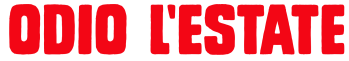 rassegna stampa web riprese filmCINEMA MARCONIhttp://www.cinemarconi.it/news/nuovo-film-per-aldo-giovanni-e-giacomo-al-lavoro-sul-set.htmlRETE TV ITALIAhttps://www.retetvitalia.it/news/2019/07/24/aldo-giovanni-e-giacomo-di-nuovo-sul-set-odio-lestate/IT TORRENThttps://ittorrent.info/watch/pGKrm6yrcpuJpIY.htmlPOPOCORN TVhttps://popcorntv.it/cinema/odio-lestate-data-di-uscita/62570BLITZ QUOTIDIANOhttps://www.blitzquotidiano.it/blitztv/odio-estate-film-reunion-aldo-giovanni-giacomo-3069740/IL DECODERhttps://www.ildecoder.com/12062019/aldo-giovanni-e-giacomo-tornano-al-cinema-al-via-le-riprese-di-odio-lestate/GOGO MAGAZINEhttps://gogomagazine.it/cinema/approfondimenti/odio-lestate-tutto-quello-che-sappiamo-sul-nuovo-film-di-aldo-giovanni-e-giacomo-76685/MEDIA TIMEhttps://www.mediatime.net/2019/07/26/aldo-giovanni-e-giacomo-le-prime-immagini-dal-set/RAI NEWShttps://www.rainews.it/tgr/puglia/video/2019/07/pug-aldo-giovanni-giacomo-nuovo-film-puglia-set-odio-estate-3ebb5938-97ae-4780-9561-0b1a49dd1718.htmlANTENNA SUDhttps://www.youtube.com/watch?time_continue=26&v=NwLJFvzZtvICOMING SOONhttps://www.comingsoon.it/cinema/news/aldo-giovanni-e-giacomo-le-prime-immagini-dal-set-di-odio-l-estate/n92817/GAZZETTA DELLO SPETTACOLOhttps://www.lagazzettadellospettacolo.it/cinema/65065-odio-lestate-aldo-giovanni-e-giacomo-sul-set/CINEMA ITALIANOhttps://www.cinemaitaliano.info/news/52850/odio-l-estate-il-backstage-del-film-di-aldo.htmlMOVIETELEhttps://www.movietele.it/video/odio-l-estate-backstage1-aldo-giovanni-giacomoMOVIEPLAYERhttps://movieplayer.it/news/odio-lestate-aldo-giovanni-giacomo-immagini-teaser_69438/PLAY HIT MUSIChttps://www.playhitmusic.it/2019/07/odio-lestate-aldo-giovanni-e-giacomo-nelle-prime-immagini-del-film/GEO NEWShttps://it.geosnews.com/p/it/puglia/ta/aldo-giovanni-e-giacomo-al-lavoro-sul-set-del-nuovo-film-odio-l-estate_25301983CINEMOONhttp://cinemoon.it/aldo-giovanni-e-giacomo-in-puglia-sul-set-di-odio-lestate/CONTRORADIOhttp://www.controweb.it/notizie_dettaglio.php?id_art=20508&id_cat=33LA NUOVA FERRARAhttps://video.lanuovaferrara.gelocal.it/spettacoli/aldo-giovanni-e-giacomo-sul-set-di-odio-l-estate--una-commedia-tra-equivoci-e-vacanze/114974/115481?L’ADRIATICOhttps://www.ladriatico.info/a-bari-il-set-di-aldo-giovanni-e-giacomo/GAZZETTA DEL TACCOhttps://www.gazzettadaltacco.it/2019/07/23/anche-aldo-giovanni-e-giacomo-in-puglia-per-il-loro-film/LE UTLIME NOTIZIEhttp://www.le-ultime-notizie.eu/articulo/aldo-giovanni-e-giacomo-il-ritorno-del-trio-tre-uomini-e-una-famiglia/5133829PUGLIA PLANEThttp://www.pugliaplanet.com/2019/07/23/si-gira-a-bari-odio-lestate-il-nuovo-film-di-aldo-giovanni-e-giacomo/CORRIERE DELLE ALPIhttps://video.corrierealpi.gelocal.it/spettacoli/aldo-giovanni-e-giacomo-sul-set-di-odio-l-estate--una-commedia-tra-equivoci-e-vacanze/112497/112994?YOUMEDIAhttps://youmedia.fanpage.it/video/ab/XThtUOSw2GGD7tQVCLASS CNBC - MILANO FINANZAhttp://video.milanofinanza.it/hp/video-/AldoGiovanni-e-Giacomo-sul-set-88173/IL TIRRENOhttps://iltirreno.gelocal.it/tempo-libero/2019/07/24/news/aldo-giovanni-e-giacomo-tornano-insieme-sul-set-per-odiare-l-estate-1.37176764CINEMATOGRAPHEhttps://www.cinematographe.it/news/odio-l-estate-foto-aldo-giovanni-giacomo/LA SCIMMIA PENSAhttps://www.lascimmiapensa.com/2019/07/24/odio-l-estate-video-aldo-giovanni-e-giacomo/IL BIGODINOhttps://www.bigodino.it/spettacolo/aldo-giovanni-e-giacomo-odio-lestate-e-il-nuovo-film.htmlSUPEREVAhttps://www.supereva.it/aldo-giovanni-e-giacomo-il-ritorno-insieme-sul-set/il-cast-di-odio-l-estate-58103/BLUEWINhttps://www.bluewin.ch/it/spettacolo/aldo-giovanni-e-giacomo-tornano-sul-set-con-odio-l-estate-279131.htmlDR COMMODOREhttps://www.drcommodore.it/2019/07/24/odio-lestate-sinossi-e-video-backstage-del-nuovo-film-di-aldo-giovanni-e-giacomo/DONNA POPhttps://www.donnapop.it/2019/07/24/aldo-giovanni-giacomo-cinema/IL QUOTIDIANO ITALIANOhttp://bari.ilquotidianoitaliano.com/cultura-spettacolo/2019/07/news/cinema-anche-aldo-giovanni-e-giacomo-scelgono-la-puglia-ciak-si-gira-odio-lestate-244655.html/MY MAGAZINEhttps://www.mymagazine.news/odio-lestate-il-nuovo-film-di-aldo-giovanni-e-giacomo-in-uscita-nelle-sale-a-gennaio-17755/ZERKA LO SPETTACOLOhttps://www.zerkalospettacolo.com/odio-l-estate-aldo-giovanni-e-giacomo/VIVA IL TEATROhttps://vivailteateatro.wordpress.com/2019/07/24/odio-lestate-le-prime-immagini-dal-set-del-nuovo-film-con-aldo-giovanni-e-giacomo-diretto-da-massimo-venier/IL TARANTINOhttps://www.iltarantino.it/mondo/aldo-giovanni-e-giacomo-al-lavoro-sul-set-del-nuovo-film-odio-lestate/LECCE SETTEhttp://www.leccesette.it/dettaglio.asp?id_dett=63236BRINDISI CRONACAhttp://www.brindisicronaca.it/2019/07/24/aldo-giovanni-e-giacomo-in-puglia-abbiamo-goduto-del-panorama-e-della-cucina-qui-posti-incantevoli/UNIVERSAL MOVIEShttps://www.universalmovies.it/backstage-e-prime-foto-da-odio-lestate-il-film-di-aldo-giovanni-e-giacomo/L’OPINIONISTAhttps://www.lopinionista.it/aldo-giovanni-giacomo-sul-set-in-puglia-per-odio-lestate-diretto-da-massimo-venier-41484.htmlSPETTACOLI NEWShttp://www.spettacolinews.it/aldo-giovanni-e-giacomo-a-gennaio-in-odio-lestate-20190784047.htmlSPETTACOLO NEWShttps://www.spettacolonews.com/cinema/2019/odio-lestate-aldo-giovanni-e-giacomo/CINEBLOGhttps://www.cineblog.it/galleria/odio-lestate-foto-ufficiali-del-film-con-aldo-giovanni-e-giacomoJUORNOhttps://www.juorno.it/aldo-giovanni-e-giacomo-e-i-disguidi-delle-vacanze-con-odio-lestate-diretto-da-venier/TAXI DRIVERShttps://www.taxidrivers.it/119363/news/odio-lestate-prime-immagini-dal-set-del-nuovo-film-con-aldo-giovanni-e-giacomo-diretto-da-massimo-venier.htmlSPETTACOLO MUSICA SPORThttps://spettacolomusicasport.com/2019/07/24/le-prime-immagini-dal-set-di-odio-lestate-il-nuovo-film-con-aldo-giovanni-e-giacomo-diretto-da-massimo-venier/SÌ 24https://www.si24.it/2019/07/25/aldo-giovanni-e-giacomo-sul-set-di-odio-lestate-presentato-il-nuovo-film/SPETTACOLOhttps://www.spettacolo.eu/odio-lestate-aldo-giovanni-giacomo-prime-immagini/TG5 del 23 luglio ore 20:00https://www.dropbox.com/s/54xywy77izdmcz8/TG5ore20_23.07.mp4?dl=0 TGCOM24https://www.tgcom24.mediaset.it/spettacolo/aldo-giovanni-e-giacomo-tre-uomini-e-una-vacanza-disastrosa_3222067-201902a.shtmlGAZZETTA DI MANTOVAhttps://video.gazzettadimantova.gelocal.it/spettacoli/aldo-giovanni-e-giacomo-sul-set-di-odio-l-estate--una-commedia-tra-equivoci-e-vacanze/116180/116628MY MOVIEShttps://www.mymovies.it/cinemanews/2019/161724/CONTRO COPERTINAhttps://www.controcopertina.com/2019/aldo-giovanni-e-giacomo-il-trio-torna-con-il-nuovo-film-odio-lestate-24482BARI ONEhttps://barione.it/aldo-giovanni-e-giacomo-in-puglia-per-odio-lestate/VANITY FAIRhttps://www.vanityfair.it/show/cinema/2019/07/23/il-dietro-le-quinte-in-esclusiva-del-nuovo-film-di-aldo-giovanni-e-giacomo-odio-l-estateANSAhttp://www.ansa.it/sito/notizie/cultura/cinema/2019/07/23/aldo-giovanni-giacomo-sul-set-in-puglia_00f9347b-961f-459d-85ce-649ad15dca37.htmlREPUBBLICAhttps://www.repubblica.it/spettacoli/cinema/2019/07/24/news/aldo_giovanni_e_giacomo-231850897/https://video.repubblica.it/spettacoli-e-cultura/aldo-giovanni-e-giacomo-sul-set-di-odio-l-estate--una-commedia-tra-equivoci-e-vacanze/340259/340844CORRIEREhttps://www.corriere.it/spettacoli/19_luglio_24/02-spettacoli-alttxcorriere-web-sezioni-ebe1d4ba-ad69-11e9-aafc-ff288f0f153c.shtmlLA STAMPAhttps://www.lastampa.it/topnews/tempi-moderni/2019/07/24/news/il-ritorno-di-aldo-giovanni-e-giacomo-tre-uomini-e-un-canotto-faremo-ancora-ridere-1.37173869IL MESSAGGEROhttps://www.ilmessaggero.it/spettacoli/cinema/aldo_giovanni_giacomo_tornano_insieme_film_tre_uomini_famiglia-4636656.htmlIL TIRRENOhttps://video.iltirreno.gelocal.it/spettacoli/aldo-giovanni-e-giacomo-sul-set-di-odio-l-estate--una-commedia-tra-equivoci-e-vacanze/124594/126211?EVERY EYEhttps://cinema.everyeye.it/notizie/odio-estate-puglia-riprese-film-aldo-giovanni-giacomo-390205.htmlGAZZETTA DEL MEZZOGIORNOhttps://www.lagazzettadelmezzogiorno.it/news/newsweek/1160597/aldo-giovanni-e-giacomo-a-bari-sul-set-di-odio-l-estate.htmlMESSAGGERO VENETOhttps://video.messaggeroveneto.gelocal.it/spettacoli/aldo-giovanni-e-giacomo-sul-set-di-odio-l-estate--una-commedia-tra-equivoci-e-vacanze/117017/118079IL GAZZETTINOhttps://www.ilgazzettino.it/cultura/aldo_giovanni_giacomo_tornano_insieme_film_tre_uomini_famiglia-4637713.htmlFILO TVhttps://www.youtube.com/watch?v=sz2GhHWYjegTRM NETWORKhttp://www.trmtv.it/home/primo-piano/2019_07_23/206804.htmlTELENORBAhttp://www.norbaonline.it/ondemand-dettaglio.php?i=74779LDS MAGAZINEhttps://www.lsdmagazine.com/presentato-odio-lestate-il-film-di-massimo-venier-con-aldo-giovanni-e-giacomo-ed-un-super-cast-girato-in-puglia/46287/APULIA CINEMAhttps://blog.libero.it/Apuliacinema/14529017.htmlBARI TODAYhttps://www.baritoday.it/attualita/aldo-giovanni-giacomo-riprese-film-set-puglia-bari.htmlBARI VIVAhttps://www.bariviva.it/notizie/odio-l-estate-ultime-riprese-per-il-film-con-aldo-giovanni-e-giacomo/LIBRERIAMOhttps://libreriamo.it/intrattenimento/odio-lestate-il-nuovo-film-di-aldo-giovanni-e-giacomo/CINECITTÀ NEWShttps://news.cinecitta.com/IT/it-it/news/53/79330/ag-g-a-bari-per-odio-l-estate.aspx